71回生　修学旅行荷物発送時[１/9]に関わる確認事項　修学旅行の発送用荷物を準備したら、以下のことを確認して下さい。□荷物にタグはついているか。□しおりは荷物に入れてはいけません。（手荷物として携帯しておくこと。）□自前の手袋・ゴーグル等を持っていく人は荷物に入れてはいけません。（手荷物として持参すること。）　　　　  □コンタクトレンズケア用品など、機内持ち込み不可の液体類はこの荷物に入れること。発送場所や時間に関する注意等は、HPの修学旅行「荷物発送日と出発日」　車の出入路(一方通行)を再度確認して下さい。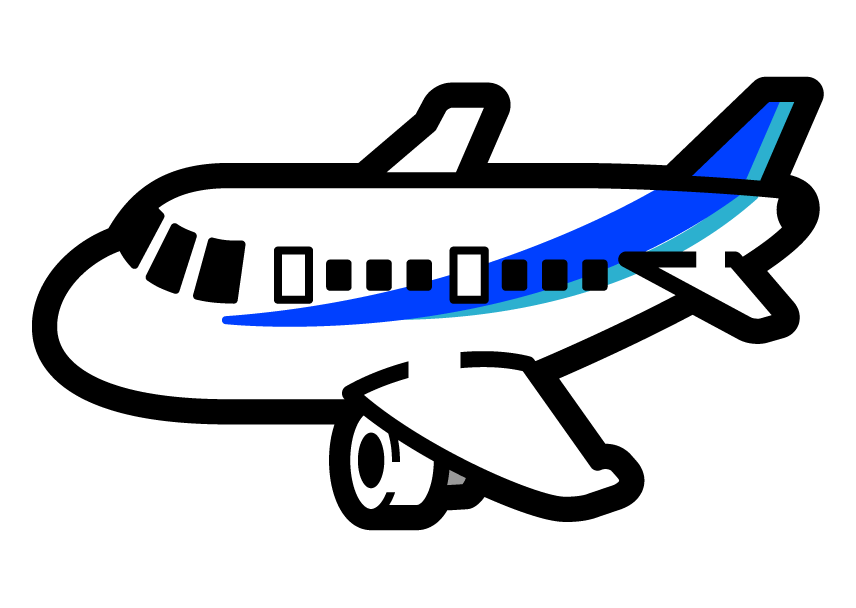 